ZAHTJEV ZA RAZDVAJANJE ŽIGAPopunjava ovlaštena osoba u InstitutuPopunjava nositelj žiga                                                                                                                            Potpis i/ili pečat nositelja žiga                                                                                                                                                               OVJERAVA INSTITUTBroj razdvojenog žiga:                                         (210)KIB:Nadnevak upisivanja u registar žigova:               (220)Nadnevak:1. REFERENTNI BROJ PREDMETA:                           Datum upisa u registar: 1. REFERENTNI BROJ PREDMETA:                           Datum upisa u registar: 1. REFERENTNI BROJ PREDMETA:                           Datum upisa u registar: 1. REFERENTNI BROJ PREDMETA:                           Datum upisa u registar: 1. REFERENTNI BROJ PREDMETA:                           Datum upisa u registar: 2. PODACI O PRVOBITNOM ŽIGUBroj žiga:         2. PODACI O PRVOBITNOM ŽIGUBroj žiga:         2. PODACI O PRVOBITNOM ŽIGUBroj žiga:         2. PODACI O PRVOBITNOM ŽIGUBroj žiga:         2. PODACI O PRVOBITNOM ŽIGUBroj žiga:         Nadnevak upisivanja u registar žigova:        Nadnevak upisivanja u registar žigova:        Nadnevak upisivanja u registar žigova:        Nadnevak upisivanja u registar žigova:        Nadnevak upisivanja u registar žigova:        3. NOSITELJ ŽIGA                                                                                                                                         (732)3. NOSITELJ ŽIGA                                                                                                                                         (732)3. NOSITELJ ŽIGA                                                                                                                                         (732)3. NOSITELJ ŽIGA                                                                                                                                         (732)3. NOSITELJ ŽIGA                                                                                                                                         (732) Nositelj:      Nositelj:      Nositelj:      Nositelj:      Nositelj:     ID/JMBG:      ID/JMBG:      ID/JMBG:      ID/JMBG:      ID/JMBG:      Adresa:                Adresa:                Adresa:                Adresa:                Adresa:                Tel:     Faks:     E-mail:     E-mail:     E-mail:     4. ZASTUPNIK4. ZASTUPNIK4. ZASTUPNIK4. ZASTUPNIK(740)Prezime i ime (pravna osoba):     Prezime i ime (pravna osoba):     Prezime i ime (pravna osoba):         Reg. br. zastupnika: BA       Reg. br. zastupnika: BA   ID/JMBG:      ID/JMBG:      ID/JMBG:      5. IZGLED ŽIGA (iz osnovne registracije)                                                                                                    (540)5. IZGLED ŽIGA (iz osnovne registracije)                                                                                                    (540)5. IZGLED ŽIGA (iz osnovne registracije)                                                                                                    (540)5. IZGLED ŽIGA (iz osnovne registracije)                                                                                                    (540)5. IZGLED ŽIGA (iz osnovne registracije)                                                                                                    (540)    REFERENTNI BROJ PREDMETA (isto kao pod 1)      6. UPISATI BROJEVE KLASA NIČANSKE KLASIFIKACIJE KOJE OSTAJU U PRVOBITNOM ŽIGU:      (511)  7. UPISATI BROJEVE KLASA NIČANSKE KLASIFIKACIJE NA KOJE SE ODNOSI IZDVOJENI ŽIG, ODNOSNO IZDVOJENI ŽIGOVI:                                                                                                               (511)8. UPISATI KLASU, ODNOSNO KLASE NIČANSKE KLASIFIKACIJE KOJE SE RAZDVAJAJU, AKO SE RAZDVAJANJE ŽIGA VRŠI U OKVIRU ODREĐENE KLASE, ODNOSNO KLASA:                              (511)9. PRILOZI UZ ZAHTJEV      dodatne stranice popisa robe i/ili usluga                                    punomoć                                                                                   generalna punomoć ranije dostavljena Institutu                         dodatne stranice popisa robe i/ili usluga                                    punomoć                                                                                   generalna punomoć ranije dostavljena Institutu                   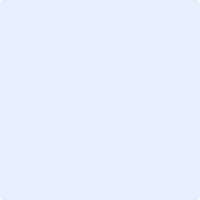 